Standardillustrierende Aufgaben veranschaulichen beispielhaft Standards für Lehrkräfte, Lernende und Eltern. Aufgabe und Material: Beschreibe den Einsatz folgender Alltagsgegenstände und begründe anhand der Definition, ob diese einem Informatiksystem zuzuordnen sind:Smart-TV, Handy, Waschmaschine, Homebankingsoftware LISUM 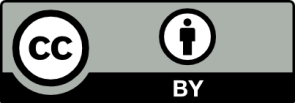 Erwartungshorizont:Smart-TV: 	Fernseher, Filme aus dem Internet, Surfen, Interaktion mit der Nutzerin bzw. dem NutzerHandy: 	Telefonieren, Fotografieren, Surfen, Datenspeicherung, SprachsteuerungWaschmaschine:	Programmwahl, Wäsche waschenHomebanking:	Überweisung, Kontrolle der GeldanlagenHard- und Software im Zusammenspiel mit Netzwerken bilden Informatiksysteme. Einige Definitionen ergänzen darüber hinaus die Interaktion mit der Nutzerin bzw. dem Nutzer. LISUMFachInformatikInformatikInformatikKompetenzbereichWechselwirkungen zwischen Informatiksystemen, Mensch und Gesellschaft beurteilen – Anwendungen erfassen und Auswirkungen abschätzenWechselwirkungen zwischen Informatiksystemen, Mensch und Gesellschaft beurteilen – Anwendungen erfassen und Auswirkungen abschätzenWechselwirkungen zwischen Informatiksystemen, Mensch und Gesellschaft beurteilen – Anwendungen erfassen und Auswirkungen abschätzenKompetenzHistorische und aktuelle Entwicklungen der Informatik beurteilenHistorische und aktuelle Entwicklungen der Informatik beurteilenHistorische und aktuelle Entwicklungen der Informatik beurteilenNiveaustufe(n)D/ED/ED/EStandardDie Schülerinnen und Schüler können den Einsatz von Informatiksystemen im Alltag beschreibenDie Schülerinnen und Schüler können den Einsatz von Informatiksystemen im Alltag beschreibenDie Schülerinnen und Schüler können den Einsatz von Informatiksystemen im Alltag beschreibenggf. ThemenfeldGeschichte der InformatikGeschichte der InformatikGeschichte der Informatikggf. Bezug Basiscurriculum (BC) oder übergreifenden Themen (ÜT)ggf. Standard BCAufgabenformatAufgabenformatAufgabenformatAufgabenformatoffen	offen	halboffen	xgeschlossen	Erprobung im Unterricht:Erprobung im Unterricht:Erprobung im Unterricht:Erprobung im Unterricht:Datum: November 2014Datum: November 2014Jahrgangsstufe: 9Schulart: ISSVerschlagwortungInformatiksystemeInformatiksystemeInformatiksysteme